Resultados económicos[editar]En el siguiente cuadro aparece con la relación de viajeros y mercancías transportados por MZA entre 1865 y 1935. Por otro lado, aparece en tercer lugar una relación con el porcentaje de los resultados de la explotación en base a los ingresos obtenidos.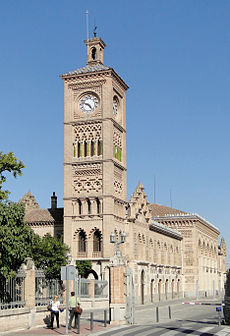 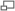 Estación de Toledo, inaugurada en 1919.En este cuadro aparece un cuadro con la relación de los ingresos, gastos y el producto excedente que tuvieron las cuentas de la Compañía entre el periodo de 1861 y 1935.En este cuadro aparecen las aportaciones de capital por parte del estado en concepto de ayuda a las compañías ferroviarias. Esto era en virtud a lo dispuesto en el Decreto-Ley de 12 de julio de 1924 (en otras palabras, el Estatuto Ferroviario de 1924) y de aplicación entre 1926 y 1931, cuando los gobiernos republicanos cortaron las ayudas al dejar de reconocer la vigencia de esta medida.Líneas férreas en propiedad[editar]Cronología de las líneas construidas[editar]Entrada en servicio de los primeros tramosAñosViajeros transportados (viajeros)Mercancías transportadas (toneladas)Resultados de la explotación
sobre los ingresos18651 571 700554 700 54,1%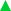 18751 853 100895 100 62,8%18822 380 9001 884 700 60,0%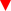 18882 629 0001 955 500 59,7%18942 574 7002 119 200 65,0%190210 339 6005 336 700 59,7%190712 697 6006 495 900 54,4%191718 079 50010 063 400 45,5%192126 007 8008 389 20030 16,1%192829 048 80012 206 900 26,9%193526 241 8008 754 700 16,7%AñosIngresosGastosExcedente186117 322 700 ptas.7 948 200 ptas. 9 374 500 ptas.186622 430 500 ptas.10 737 400 ptas. 11 693 100 ptas.187126 997 000 ptas.9 633 000 ptas.31 17 364 000 ptas.187637 130 100 ptas.13 828 000 ptas. 23 302 100 ptas.188150 597 300 ptas.3120 248 800 ptas. 30 348 500 ptas.188652 676 100 ptas.21 510 000 ptas. 31 166 100 ptas.189457 966 400 ptas.20 788 100 ptas. 37 691 400 ptas.190294 768 500 ptas.38 230 600 ptas. 56 537 900 ptas.1907110 726 400 ptas.50 448 600 ptas. 60 277 800 ptas.1917151 328 000 ptas.82 476 000 ptas. 68 852 000 ptas.1921250 828 000 ptas.30210 467 700 ptas. 40 360 300 ptas.1928301 285 300 ptas.216 765 500 ptas.30 84 519 800 ptas.1935265 578 100 ptas.221 144 100 ptas. 44 433 800 ptas.AñosAportaciones de capital estatal192629 100 000 ptas.192782 400 000 ptas.192881 400 000 ptas.1929109 500 000 ptas.193083 400 000 ptas.19316 700 000 ptas.ConcesiónFechaSecciónLongitud (km)Madrid-Almansa-Alicante17 de noviembre de 1857Albacete-Almansa79,5.15 de marzo de 1858Almansa-Alicante96,5Madrid-Zaragoza3 de mayo de 1859Madrid-Guadalajara56,8.5 de octubre de 1860Guadalajara-Jadraque43,3.1 de octubre de 1861Zaragoza-Casetas13,1.2 de julio de 1862Jadraque-Medinaceli61,7.4 de febrero de 1863Medinaceli-Alhama53,3.25 de mayo de 1863Alhama-Grisén96,2.10 de agosto de 1864Grisén-Casetas13,1.1 de octubre de 1864Casetas-Zaragoza (Campo Sepulcro)13,0Alcázar-Ciudad Real1 de julio de 1860Alcázar-Manzanares49,2.1 de octubre de 1860Manzanares-Daimiel21,4.21 de enero de 1861Daimiel-Almagro21,3.14 de marzo de 1861Almagro-Ciudad Real22,2Albacete-Cartagena1 de febrero de 1863Murcia-Cartagena65,1.18 de enero de 1864Chinchilla-Hellin49,7.8 de octubre de 1864Cieza-Murcia49,3.8 de octubre de 1864Hellin-Agramón19,6.9 de marzo de 1865Albacete-Chinchilla19,1.27 de marzo de 1865Cieza-Calasparra24,9.27 de abril de 1865Agramón-Calasparra17,8.2 de mayo de 1891Cartagena-Muelles del Levante0,7.2 de mayo de 1892Costa Levante-Puerto Cartagena0,7